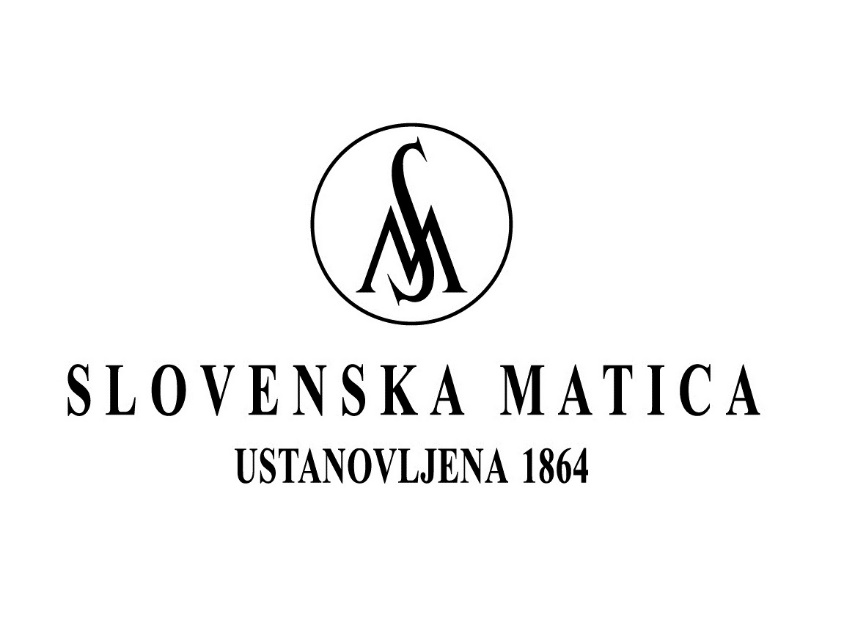 FILOZOFSKI NATEČAJ ZA DIJAKE IN ŠTUDENTE 2023Prijavni obrazec Šifra: _____________________________________________________________________Ime in priimek:______________________________________________________________Stalni naslov:_______________________________________________________________E-mail:____________________________________________________________________Številka mobitela (neobvezno):_________________________________________________Kategorija: dijak / študent (obkroži)Datum: Podpis: